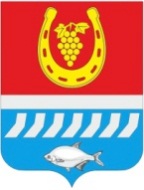 администрациЯ Цимлянского районаПОСТАНОВЛЕНИЕО признании утратившим силу постановления Администрации Цимлянского района от 26.11.2019 № 949 «О создании комиссии по проведению отбора проектов инициативного бюджетирования на конкурсной основе в Цимлянском районе»В соответствии с решением Собрания депутатов Цимлянского района 
от 22.12.2020 № 334 «Об инициативных проектах, выдвигаемых на территории муниципального образования «Цимлянский район», в целях приведения нормативно-правового акта в соответствие с действующим законодательством, Администрация Цимлянского районаПОСТАНОВЛЯЕТ:1. Признать утратившими силу постановление Администрации Цимлянского района от 26.11.2019 № 949 «О создании комиссии по проведению отбора проектов инициативного бюджетирования на конкурсной основе в Цимлянском районе».2. Постановление вступает в силу с 01.01.2021.3. Контроль за выполнением постановления возложить на заместителя главы Администрации Цимлянского района по строительству, ЖКХ и архитектуре Почтову Е.В.Постановление вносит отдел строительства и муниципального
хозяйства__.12.2020№ ___г. ЦимлянскГлава АдминистрацииЦимлянского района
В.В. Светличный